Детский парк им. А.Г. Николаева(с 4 июня по 30 июня 2018 г., программа рассчитана наобучающихся 1-4 классов)начало программы в 10.00 часов;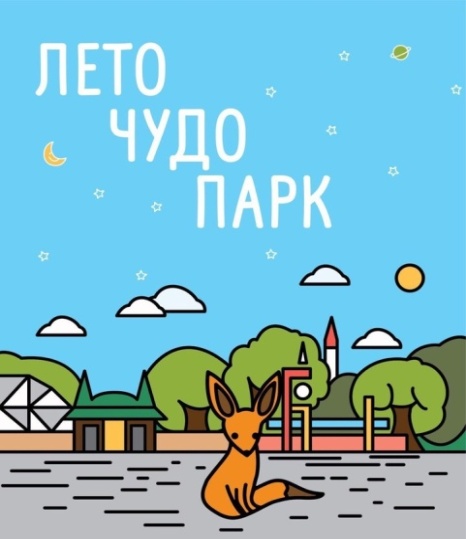 от 1 образовательной организации 1 группа 20 человек+ 2 сопровождающих;участников встречают и сопровождают аниматоры.Для детей разработан маршрут «Лето. Чудо. Парк»:экскурсия в зооуголке «Ковчег»;квест-анимация «Приключарики в парке»;киносеанс в планетарии «Атмосфера 360»               или посещение аттракционов (на выбор).Стоимость программы(на одного посетителя) – 300 рублей.Программа рассчитана на 2 часа.Парк «Лакреевский лес»(с 4 июня по 30 июня 2018 г.,программа рассчитана на обучающихся 5-8 классов)начало программы в 10.00 часов;от 1 образовательной организации 1 группа 20 человек + 2 сопровождающих;участников встречают и сопровождают аниматоры.В рамках фестиваля «Сказочный марафон чудес» для детей предусмотренаспортивно – развлекательная программа «Сказочный квест».Проведение программы с 2 аниматорами;Сладкие призы – конфеты;Объемный уникальный реквизит;Катание на 3- х аттракционах парка.Стоимость программы(на одного посетителя) – 250 рублей.Программа рассчитана на 2 часа.Образовательные организации определены по план-графику. Регламент по участию к группам:- сигнальные знаки у сопровождающих (флажки);- головные уборы у всех участников;- питьевая вода.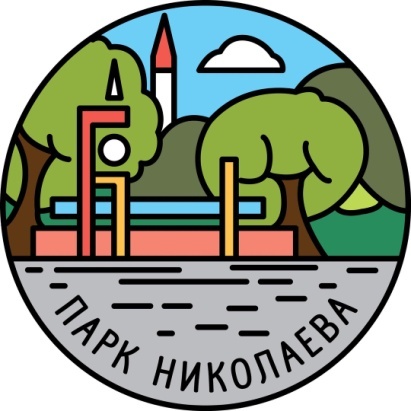 ПРОЕКТ«ЛЕТОВ ПАРКЕ»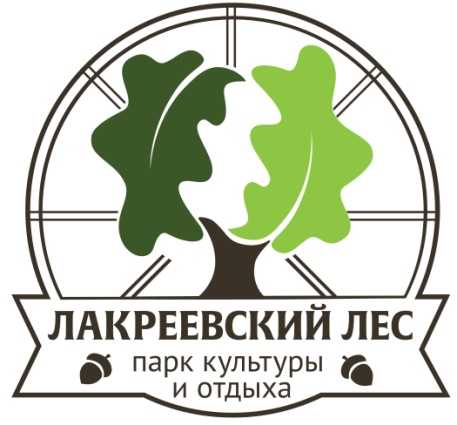 